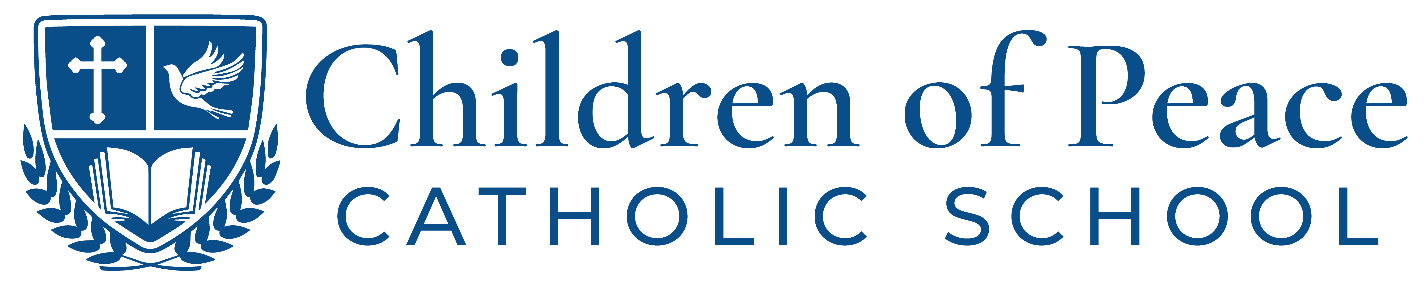 Year at A Glance: 2023-2024Please note that this calendar is subject to change. Leadership will notify families accordingly.Celebrations of Mass are every Tuesday at 9:00 a.m. Feast Days and Special Events are indicated below.